            OBEC BAJČ                                                            srdečne    pozýva   všetky   deti   na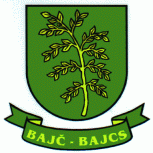 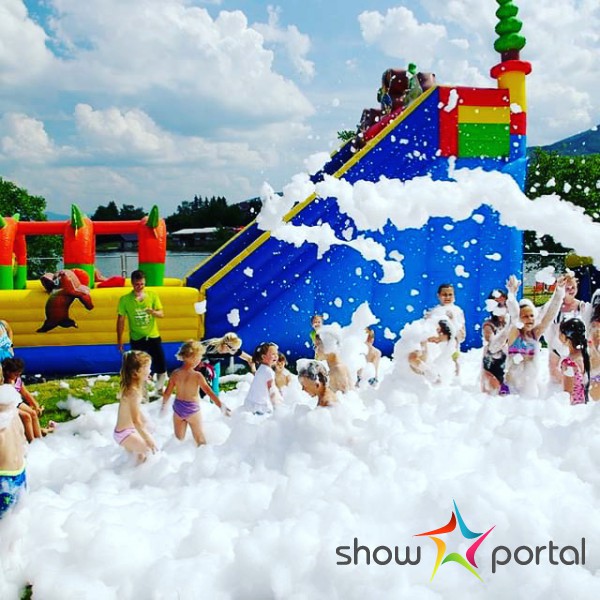                                                ktoré   sa   uskutoční   dňa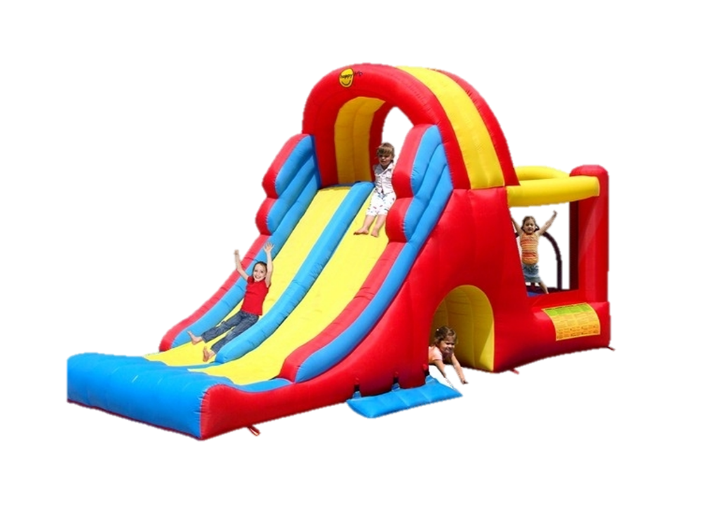 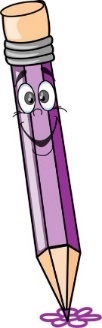 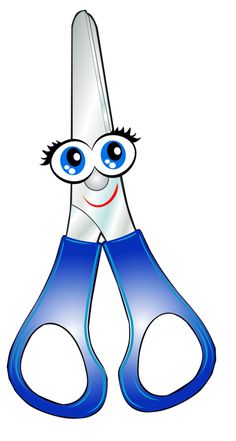                Skákací hradpenová  párty basketbalová hra